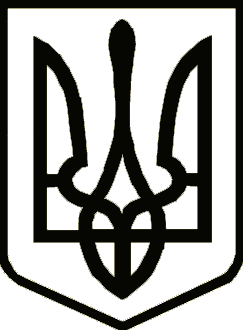 УкраїнаНІЖИНСЬКА  РАЙОННА  РАДАЧЕРНІГІВСЬКОЇ ОБЛАСТІРІШЕННЯ( друга сесія  восьмого скликання)____________ 2020 року                                                                             №_____      м. НіжинПро   вихід  Бахмацької  районної  радиіз складу засновників  юридичних осіб -бюджетних  установ,  закладів  та підприємств    	  Відповідно до  Постанови Верховної  Ради України  “Про утворення та ліквідацію районів”,   Закону  України  “Про внесення змін до деяких законів  України  щодо  впорядкування окремих питань організації та діяльності  органів місцевого самоврядування і районних державних адміністрацій”,  Бюджетного кодексу України,  Закону України “Про державну реєстрацію юридичних осіб, фізичних осіб-підприємців та громадських формувань”,  враховуючи   рішення      двадцять восьмої  сесії  Бахмацької  районної  ради  № 16   від   29 вересня 2020 року “Про безоплатну передачу нерухомого майна із спільної комунальної власності територіальних громад Бахмацького району у комунальну власність Бахмацької міської територіальної громади”, рішення  двадцять восьмої сесії Бахмацької районої  ради   від     21 жовтня 2020 року    № 7  “Про безоплатну передачу  у комунальну власність Бахмацької  міської  територіальної громади бюджетних установ, комунальних підприємств, нерухомого майна  та іншого майна спільної  комунальної  власності територіальних  громад Бахмацького району”,  № 8 “Про безоплатну передачу  у комунальну власність Батуринської  міської  ради бюджетних установ,  нерухомого майна  та іншого майна спільної  комунальної власності територіальних  громад Бахмацького району”,  №9 “Про безоплатну передачу  у комунальну власність Дмитрівської селищної  територіальної громади  майна  спільної  комунальної власності територіальних  громад Бахмацького району” та рішення  двадцять дев'ятої сесії Бахмацької районної  ради   від  11 листопада 2020 року  № 12 “Про  внесення змін та доповнень до рішень двадцять сьомої сесії районної ради сьомого скликання”,  рекомендації постійної комісії районної ради з питань _______________________,  керуючись статтями 43, 60 Закону України  «Про місцеве самоврядування в Україні»,   районна   рада   вирішила: 	1. Вийти зі складу засновників  юридичних осіб - бюджетних установ, закладів та  підприємств. 	2. Безоплатно передати Бахмацькій міській територіальній громаді  в особі Бахмацької міської ради   (код ЄДРПОУ 04061702) усі повноваження, права та обов' язки  засновника  юридичних осіб - бюджетних установ, закладів та  підприємств Бахмацької районної ради згідно з додатком 1 (додається). 	3. Безоплатно передати Батуринській міській територіальній громаді   в особі Батуринської  міської  ради   (код ЄДРПОУ  04412354) усі повноваження, права та обов' язки  засновника  юридичних осіб - бюджетних установ, закладів та  підприємств Бахмацької районної ради згідно з додатком 2 (додається). 	4. Безоплатно передати Дмитрівській селищній територіальній громаді  в особі Дмитрівської селищної ради   (код ЄДРПОУ 04412395) усі повноваження, права та обов' язки  засновника  юридичних  осіб - бюджетних установ, закладів та  підприємств  Бахмацької  районної ради  згідно з додатком 3 (додається). 	5. Контроль за виконанням рішення покласти на постійну комісію районної ради з питань __________________________________.   Голова  районної  ради                                                    А.Г.  Красносільський                                                                                                                                                 Додаток  №1                                                                         до рішення _____________ сесії                                                                                                                                                           районної ради восьмого скликання                                                                                                                                                                                                                        _________________ 2020 № ____                            Перелікюридичних осіб -  бюджетних    установ,  закладів  та комунальних підприємств,   на  які  безоплатно  передаються права засновника Бахмацькій  міській раді  (код ЄДРПОУ 04061702)Заклади позашкільної освітиКомунальна установа «Інклюзивно-ресурсний центр»Комунальна установа «Центр професійного розвитку педагогічних працівників» Бахмацької районної ради Чернігівської областіНачальник відділу комунального майнавиконавчого  апарату Бахмацької районної ради                                                  Л.В. Бабич                                               Додаток  № 2                                                                         до рішення _____________ сесії                                                                                                                                                           районної ради восьмого скликання                                                                                                                                                                                                                        _________________ 2020 № ____                           Перелікюридичних осіб - бюджетних    установ,   закладів,  на  які  передаються права засновника  Батуринській   міській  раді  (код ЄДРПОУ  04412354)Начальник відділу комунального майнавиконавчого  апарату Бахмацької районної ради                                                  Л.В. Бабич                                               Додаток  № 3                                                                         до рішення _____________ сесії                                                                                                                                                           районної ради восьмого скликання                                                                                                                                                                                                                        _________________ 2020 № ____                           Перелік юридичних осіб - бюджетних    установ,   закладів   на  які  передаються права засновника  Дмитрівській селищній раді  (код ЄДРПОУ 04412395)Начальник відділу комунального майнавиконавчого  апарату Бахмацької районної ради                                                  Л.В. БабичПодає:постійна комісія з питань           Погоджено:начальник відділу комунального майнавиконавчого апарату Бахмацької  районної ради                                   Л.В. Бабич   № за/пНайменування юридичних осібКод ЄДРПОУЮридична адреса1.Комунальне некомерційне підприємство “Бахмацька центральна районна лікарня" Бахмацької районної ради Чернігівської області0200615916500Чернігівська обл., м.Бахмач,вул. Соборності, 662.Комунальне некомерційне підприємство “Бахмацький  районний  центр первинної медико-санітарної  допомоги” Бахмацької  районної ради Чернігівської області3876519816500 Чернігівська обл., м.Бахмач,вул. Соборності, 663.Комунальний заклад “Бахмацький районний  Будинок культури”  Бахмацької районної радиЧернігівської області3342455716500 Чернігівська обл.,м. Бахмач,вул. Соборності, 594.Комунальний заклад “Бахмацька централізована  бібліотечна система”Бахмацької районної радиЧернігівської області0553474616500Чернігівська обл.,м. Бахмач,вул. Б. Хмельницького,195.Комунальний заклад “Бахмацький районний   історичний  музей імені  Миколи Гнатовича Яременка”Бахмацької районної радиЧернігівської області2140827716500Чернігівська обл.,м. Бахмач,вул. Б. Хмельницького,216.Комунальний  позашкільний навчальний заклад “Бахмацька районна   школа мистецтв імені Андрія Розумовського”Бахмацької районної радиЧернігівської області553496816500Чернігівська обл.,м. Бахмач,вул. Б. Хмельницького,147.Комунальне підприємство  “Бахмацьке” Бахмацької районної ради Чернігівської області3740075216500Чернігівська обл.,м. Бахмач,вул. Жовтнева(Соборності), 428.Комунальне  підприємство “Формат-Сервіс” Бахмацької районної ради Чернігівської області3942836616500,Чернігівська обл.,м. Бахмач,вул. Європейська, 49.Бахмацька районна друкарня0246955716500,Чернігівська обл.,м. Бахмач,вул. Європейська, 410.Комунальне  підприємство “Бахмацьке архітектурно-планувальне бюро ” Бахмацької районної ради Чернігівської області3659511716500,Чернігівська обл.,м. Бахмач,вул. Жовтнева (Соборності), 42  11.Комунальна   установа  Бахмацької районної ради “Об'єднаний трудовий архів  Бахмацького району”3496362516500,Чернігівська обл.,м. Бахмач,вул. Соборності, 42  12.Бахмацька  загальноосвітня школа І-ІІІ ступенів  №1  Бахмацької районної  ради Чернігівської області  2640749516500 Чернігівська обл.,м. Бахмач,вул.  Я. Мудрого, 413.Бахмацьказагальноосвітня школа  І-ІІІ ступенів  №4  Бахмацької районної  ради  Чернігівської області3339265416500Чернігівська обл.,м. Бахмач,вул.  Б. Хмельницького,1114.Бахмацьказагальноосвітня школа  І-ІІІ ступенів   №5 Бахмацької районної  ради  Чернігівської області3339268016500Чернігівська обл.,м. Бахмач,вул. Пушкіна, 315.Бахмацька гімназіяБахмацької районної  ради Чернігівської області2585140816500 Чернігівська обл., м. Бахмач,вул.  Я. Мудрого, 416. Бахмацький заклад загальноїсередньої освіти  І-ІІІ ступенів  №2   Бахмацької районної радиЧернігівської області3339251816506 Чернігівська обл., с. Бахмач,вул. Лесі Українки,  117.Філія  Бахмацького  закладу  загальної середньої освіти  І-ІІІ ступенів  №2   “Бахмацький  навчально-виховний комплекс " заклад загальної середньої освіти І-ІІ ступенів - заклад дошкільної освіти" Бахмацької районної радиЧернігівської області3339254416506 Чернігівська обл.,с. Бахмач,вул.  Грушевського, 118.Григорівська загальноосвітня школа І-ІІІ ступенів Бахмацької районної ради Чернігівської області3339264916561Чернігівська область, Бахмацький район,с. Григорівка,вул. Шкільна, 3619.Красилівськазагальноосвітня школа І-ІІІ ступенів Бахмацької районної ради Чернігівської області3339248116541Чернігівська область, Бахмацький район, с. Красилівка, вул. Перемоги,  420.Курінський навчально-виховний комплекс "загальноосвітній навчальний закладІ-ІІІ ступенів - дошкільний навчальний заклад"  Бахмацької районної радиЧернігівської області2649398016544  Чернігівська область, Бахмацький район,с. Курінь,вул. Шкільна, 521.Стрільницька загальноосвітня школаІ-ІІІ ступенів Бахмацької районної ради Чернігівської області2626338116540Чернігівська область, Бахмацький район,с. Стрільники,вул. Шкільна, 1022.Фастовецький навчально-виховний комплекс "загальноосвітній навчальний заклад І-ІІІ ступенів-дошкільний навчальний заклад" Бахмацької районної ради Чернігівської області3339257016550 Чернігівська область, Бахмацький район, с. Фастівці,вул. Центральна, 2823.Халимонівська загальноосвітня школа І-ІІІ ступенів Бахмацької районної ради Чернігівської області3339271716532 Чернігівська область, Бахмацький район,с. Халимонове, вул. Сіденка, 3324.Біловежівський навчально-виховний комплекс "Загальноосвітня школа І-ІІ ступенів - дошкільний навчальний заклад" Бахмацької районної ради Чернігівської області3758775116551 Чернігівська область, Бахмацький район, с. Біловежі Перші, вул. Центральна, 45а25.Варварівський навчально-виховний комплекс "Загальноосвітня школа І-ІІ ступенів - дошкільний навчальний заклад" Бахмацької районної ради Чернігівської області3758771916543 Чернігівська область, Бахмацький район,с. Варварівка, вул. Привокзальна,  426.Курінська загальноосвітня школаІ-ІІ ступенів Бахмацької районної ради Чернігівської області3339266816544Чернігівська область, Бахмацький район,с. Курінь,вул. Міщенка,  2827.Пісківська загальноосвітня школа І-ІІІ ступенів Бахмацької районної ради Чернігівської області3339252316542Чернігівська область, Бахмацький район, с. Піски,вул. Центральна, 39№за/пНазва установиКод ЄДРПОУЮридична адреса1.Районний будинок дитячої та юнацької творчості2282421016500 Чернігівська область,Бахмацький район,м. Бахмач,вул. Соборності,  52.Бахмацька дитячо-юнацька спортивна школа3659519016500 Чернігівська область, Бахмацький район,м. Бахмач,вул. Південна,  6№за/пНазва установиКод ЄДРПОУЮридична адреса1.Комунальна установа «Інклюзивно-ресурсний центр» Бахмацької районної ради Чернігівської області4184622416500 Чернігівська область, Бахмацький район, м. Бахмач,вул. Ярослава Мудрого, 4№за/пНазва установиКод ЄДРПОУЮридична адреса1.Комунальна установа «Центр професійного розвитку педагогічних працівників Бахмацької районної ради Чернігівської області»4389137316500 Чернігівська обл.,Бахмацький р-н, м. Бахмач,вул. Соборності, 42№ за/пНайменування  юридичних осібКод ЄДРПОУЮридична адреса1.Красненський навчально-виховний комплекс "Загальноосвітній навчальний заклад І-ІІІ ступенів - дошкільний навчальний заклад" Бахмацької районної радиЧернігівської області3339267516531Чернігівська область, Бахмацький район,с. Красне,вул. Шкільна,  12.Митченківський навчально - виховний комплекс " загальноосвітній навчальний заклад I-III ступенів - дошкільний навчальний заклад"Бахмацької районної радиЧернігівської області3339256516530 Чернігівська область, Бахмацький район, с. Митченки,вул. Центральна,  31 А3.Обмачівський навчально-виховний комплекс "загальноосвітній навчальний заклад І-ІІ ступенів - дошкільний навчальний заклад"Бахмацької районної радиЧернігівської області3339258616510 Чернігівська область, Бахмацький район,с. Обмачево, вул. Лесі Українки, 754.Пальчиківський навчально-виховний комплекс "загальноосвітній навчальний заклад I-II ступенів-дошкільний навчальний заклад"Бахмацької районної ради Чернігівської області3339249716522Чернігівська область, Бахмацький район,с. Пальчики,вул. Шкільна, 1№ за/пНайменування  юридичних осібКод ЄДРПОУЮридична адреса1.Дмитрівськазагальноосвітня школа І-ІІІ ступенів Бахмацької районної радиЧернігівської області 2621141516572 Чернігівська область, Бахмацький район,  смт Дмитрівка,вул. Незалежності, 212.Кропивненськийнавчально-виховний комплекс "Загальноосвітній навчальний заклад І-ІІІ ступенів - дошкільний навчальний заклад"Бахмацької районної радиЧернігівської області3335385616574 Чернігівська область, Бахмацький район,с. Кропивне,вул. Центральна, 23.Рубанська загальноосвітня школа І-ІІІ ступенів Бахмацької районної ради Чернігівської області2633221916570Чернігівська область, Бахмацький район,с. Рубанка,вул. Жовтнева, 14.Гайворонська загальноосвітня школа І-ІІ ступенів Бахмацької районної ради Чернігівської області3323322516563 Чернігівська область, Бахмацький район,с. Гайворон,вул. Єршова, 4